Песни которые мы поем Огонь памяти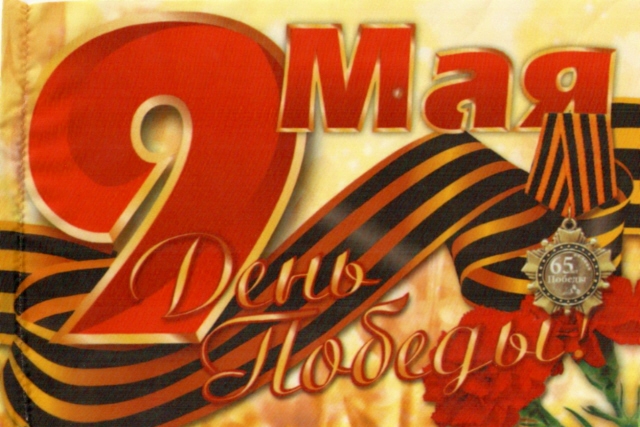 День Победы!День Победы, как он был от нас далек!Как в костре потухшем таял уголек.Были версты обгорелые в пыли,Этот день мы приближали как могли...Этот День Победы порохом пропах,Этот праздник с сединою на висках,Эта радость со слезами на глазах.День Победы!День Победы!День Победы!Дни и ночи у мартеновских печейНе смыкала наша Родина очей.Дни и ночи битву трудную вели,Этот день мы приближали как могли.Этот День Победы порохом пропах,Этот праздник с сединою на висках,Эта радость со слезами на глазах.День Победы!День Победы!День Победы!Здравствуй, мама! Возвратились мы не все,Босиком бы пробежаться по росе...Пол-Европы прошагали, пол-Земли,Этот день мы приближали как могли.Этот День Победы порохом пропах,Этот праздник с сединою на висках,Эта радость со слезами на глазах.День Победы!День Победы!День Победы!Автор слов: Владимир Харитонов.Песня к 9 мая - Дню Победы1. Затихают ветра с годами,Но, пронзительна и верна,Остаётся живою памятьИ победная та весна…Мы минуту храним молчанья –Ту, которой священней нет.И стучит метроном печальноМиллионам сердец в ответ…Припев:Сквозь десятки летВидим тех ребят.Знаем мы,Что, назло судьбе,Выживет солдатРаненый.Что придёт пора,День придёт, слезойВстреченный, –Счастья и добра,Памяти огняВечного.2. Сотни пламенных долгих сутокТерпеливо ждала земляВспышек праздничного салютаИ парада у стен Кремля.Незабытые эти даты,Правнук, в книге веков пиши:Сорок первый и сорок пятый -Беспримерные рубежи...Припев.В сердце сохраним,Как никто другой, –Пламенные дни,Памяти огонь…Припев.Мой дедушка герой!Мой дедушка герой!Он защищал страну,Не спит он ночь порой,Как вспомнит ту войну.Был дважды ранен он,Поправился и в строй.И вновь бои с врагом,Мой дедушка герой!Когда война прошла,Не отдыхал мой дед,На мирные делаПотратил много лет.Берут своё года, Болеет дед порой, Но для меня всегда.Мой дедушка герой!Давно войны той нет,Но в памяти она,Бойцов, таких как дед,Не забывай, страна!Победой кончилась войнаПобедой кончилась война,
Те годы позади,
Горят медали, ордена
У многих на груди.
Кто носит орден боевой
За подвиги в бою,
А кто — за подвиг трудовой
В своём родном краю.Сергей МихалковПесня «Салют Победы»Музыка и слова В. Шестаковой.Песня "Салют Победы" Музыка и слова В. Шестаковой1. Рано поседевшие солдатыНа парад надели ордена,Потому что в этот день когда-тоКончилась великая война.Припев:Гремит салют, гремит салют.Как в том военном сорок пятом,И в этот день цветы несутПогибшим на войне солдатам.2. Заалели майские закаты.Соловьи запели над рекой.Прошагали всю войну солдаты,Чтобы жили мирно мы с тобой.3. И глядят с портрета молодыеИх таких запомним мы с тобой:Дедушка с друзьями фронтовыми,На шинели — орден боевой.Вечный огонь Музыка А. Филиппенко, слова Д. Чибисовой.Над могилой в тихом паркеРасцвели тюльпаны ярко,Вечно тут огонь горитТут солдат советский спит.Мы склонились низко, низкоУ подножья обелиска,Наш цветок расцвёл на нёмЖарким пламенным огнём.Мир солдаты защищали,Жизнь они за нас отдали.Сохраним в сердцах своих Память светлую о них!